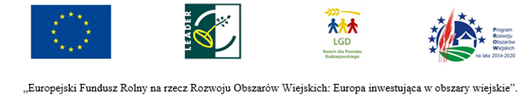 Załącznik nr 10 do ogłoszenia naboru wniosków o powierzenie grantówZASADY KORZYSTANIA Z INDYWIDUALNEGO DORADZTWA PRACOWNIKÓW BIURA LGD UPRAWNIAJĄCEGO DO UZYSKANIA PUNKTÓW W RAMACH KRYTERIUM WYBORU GRANTOBIORCÓW „DORADZTWO BIURA LGD”1.	Pracownicy biura Stowarzyszenia Lokalna Grupa Działania „Razem dla Powiatu Radziejowskiego”) świadczą bezpłatne doradztwo z zakresu przygotowania wniosku o powierzenie grantu.2.	Doradztwo świadczone jest indywidualnie, w formie bezpośredniej, tzn. Grantobiorca osobiście korzysta z usługi sklasyfikowanej przez LGD jako usługa konsultacyjna, co korzystający z usługi potwierdza własnoręcznym podpisem na Liście udzielonego doradztwa.3.	Warunkiem uznania usługi za doradztwo w zakresie sporządzania wniosku o powierzenie grantu, a tym samym uzyskania 10 pkt. w ocenie wg lokalnych kryteriów wyboru, jest praca z doradcą nad Wnioskiem o powierzenie grantu, który wypełniony został przez Grantobiorcę.4.	Niespełnienie wymogu, o którym mowa w pkt. 3, klasyfikuje doradztwo LGD jako usługę informacyjną, co jest jednoznaczne z brakiem możliwości uzyskania przez Grantobiorcę punktów w ramach lokalnych kryteriów wyboru. O klasyfikacji udzielonego doradztwa decyduje pracownik biura LGD. 5.	Doradztwo świadczone jest bezpośrednio w biurze LGD od poniedziałku do piątku w godzinach od 7.30 do 15:30, po wcześniejszym umówieniu.6.	Zapisy na doradztwo odbywają się drogą telefoniczną, nr kontaktowy do biura LGD: 530 900 618.